Supplementary MaterialActive gas seepage in western Spitsbergen fjords, Svalbard archipelago: spatial extent and geological controlsNil Rodes1*, Peter Betlem1,3, Kim Senger1, Miriam Römer2,4, Andy Hodson1,5, Martin Liira6,7, Tom Birchall1, Srikumar Roy8, Riko Noormets1, Aleksandra Smyrak-Sikora1, Snorre Olaussen1, Gerhard Bohrmann2,41Department of Arctic Geology, The University Centre in Svalbard, Longyearbyen, Norway2Department of Geosciences, University of Bremen, Bremen, Germany3Department of Geosciences, University of Oslo, Oslo, Norway4General Geology - Marine Geology, MARUM - Center for Marine Environmental Sciences, Bremen, Germany5Department of Environmental Sciences, Western Norway University of Applied Sciences, Sogndal Campus, Bergen, Norway6Department of Geology, University of Tartu, Tartu, Estonia7The Geological Survey of Estonia, Rakvere, Estonia8Irish Centre for Research in Applied Geosciences, University College Dublin, School of Earth Sciences, Dublin, Ireland* Correspondence: 
Nil Rodes
nilrodes@yahoo.comSupplementary DataThe datasets generated and analyzed in this study can be found in Zenodo repository, https://doi.org/10.5281/zenodo.7822180. We provide a minimal working example as a Python script to calculate the flare density per multibeam area of outcropping geological units.Supplementary Figures and TablesSupplementary Figures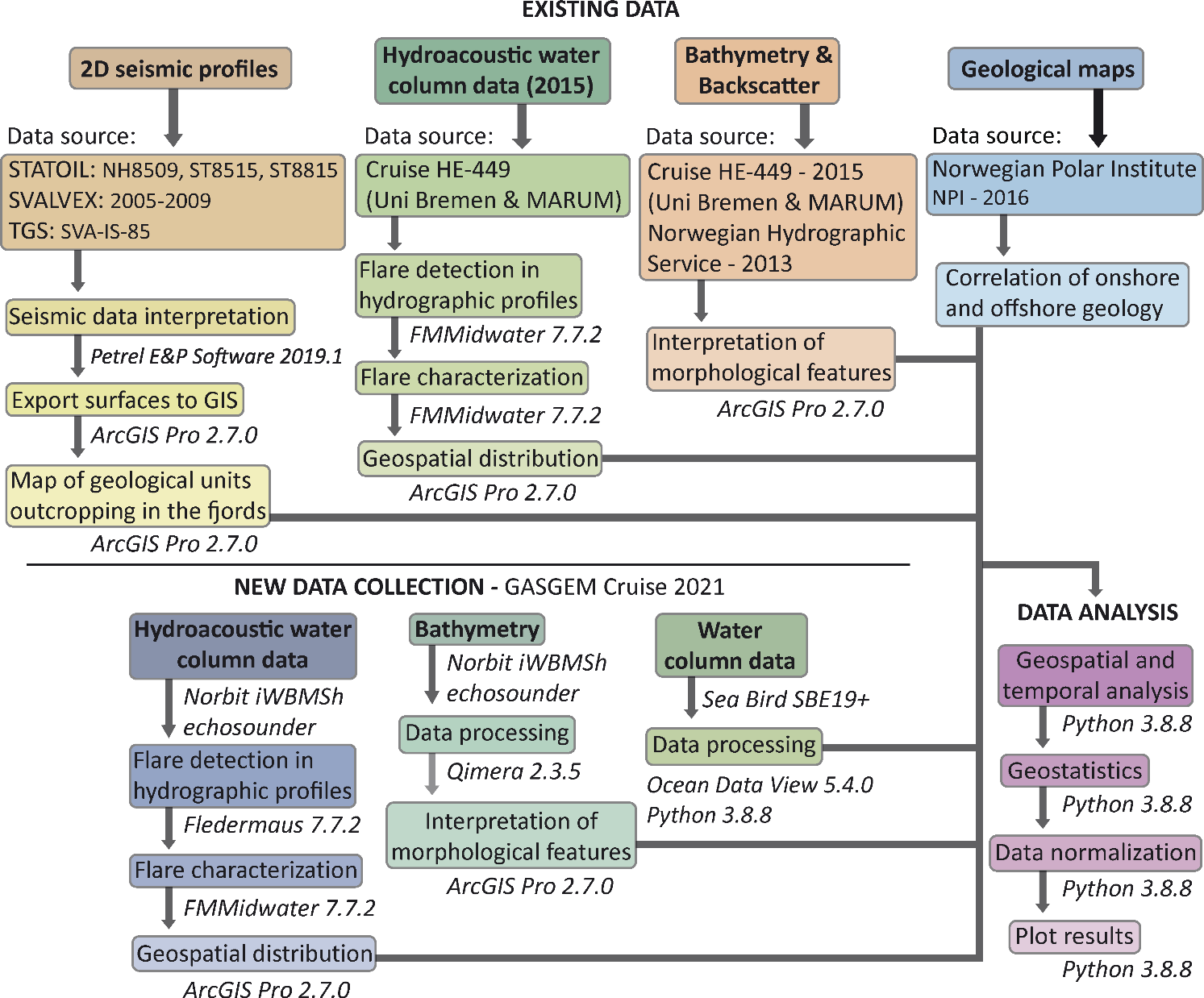 Supplementary Figure 1: 2D seismic interpretation of the general stratigraphy of the fjords and onshore geological maps, multibeam and backscatter data for describing seabed morphologies, hydroacoustic data for flares detection, and CTD sampling for the water column characteristics have been used to make geostatistical analysis of the study data. The flow chart is complemented by Table 1, which integrates all relevant datasets and sources utilized.Supplementary TablesSupplementary Table 1:Supplementary Table 1. Synthesis of datasets acquired and integrated in this study. Existing datasets in regular typography; new datasets presented in this publication are represented in italics.Data typeLocation/extentCharacteristicsSourcePurposeWater column dataIsfjorden 2015 and 2021; Van Mijenfjorden 2015Isfjorden 2015: 741 km; Van Mijenfjorden 2015: 203 km;Isfjorden 2021: 523.8 kmUniversity of Bremen & MARUM (HE-449 cruise, 2015);GASGEM 2021 cruiseDetection of gas flares in the water column. Comparison of the spatial and temporal distributionBathymetry and multibeam echosounderIsfjorden and tributary fjords; Van Mijenfjorden5 m resolutionNorwegian Hydrographic Service; The University Centre in Svalbard (UNIS); University of Bremen & MARUMDescription of seabed morphologies in the fjords. Investigate if there is a correlation between fjord characteristics and flaringGeological mapsOnshore SvalbardMapped at 1:100000 scale in most areas, at 1:250000 in east SvalbardNorwegian Polar Institute, NPI (2016)Correlation of onshore and offshore geology2D SeismicIsfjorden and tributary fjords; Van Mijenfjorden; Onshore SvalbardIsfjorden: 47 seismic profiles (1615 km); Van Mijenfjorden: 17 seismic profiles (328.5 km)STATOIL (surveys NH8509, ST8515 and ST8815); SVALEX (surveys 2005, 2006, 2007, 2008 and 2009); TGS (survey SVA-VM-85); Bælum et al., 2012; Blinova et al., 2012; Blinova et al., 2013; Roy et al., 2019Interpretation of the fjords sub-surface structure and description of structural heterogeneities. Tie the flare spatial distribution with sub-surface structuresBoreholesReindalenReindalpasset I (7819/12-1)Bælum et al., 2012; Roy et al., 2014; Senger et al., 2019Tie borehole-described stratigraphic units with seismic linesSeabed morphologiesIsfjorden and tributary fjords5 m resolutionPockmarks (Roy et al., 2015; Roy et al., 2016; Roy et al., 2019); Faults (Blinova et al., 2012; Roy et al., 2014; Roy et al., 2015); Glacial lineations (Roy et al., 2015)Geostatistical analysis and correlation with gas flaresGas hydrate stability zoneIsfjordenThermobaric conditions; Modeled distribution in Isfjorden (quantile 0.1, 0.5, 0.9)Betlem et al., 2019; Betlem et al., 2021Geostatistical analysis and correlation with gas flaresOffshore geochemical samplingIsfjorden and tributary fjordsChemical compositionLiira, et al., 2019; Damm et al., 2021Determine the nature of the gas in the fjords. Discuss potential source rocksCTD dataIsfjorden, Tempelfjorden, Nordfjorden16 stations along 4 transectsGASGEM 2021 cruiseCalculate Sound Velocity Profiles (SVP) for calibration of hydrographic data